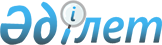 Қазақстан Республикасы Үкіметінің заң жобалау жұмыстарының 2013 жылға арналған жоспары туралыҚазақстан Республикасы Үкіметінің 2012 жылғы 29 желтоқсандағы № 1778 Қаулысы

      Қазақстан Республикасының Үкіметі ҚАУЛЫ ЕТЕДІ:



      1. Қоса беріліп отырған Қазақстан Республикасы Үкіметінің заң жобалау жұмыстарының 2013 жылға арналған жоспары (бұдан әрі – Жоспар) бекітілсін.



      2. Қазақстан Республикасы Үкіметінің заң жобалау жұмысын үйлестіру және осы қаулының орындалуын бақылау Қазақстан Республикасы Әділет министрлігіне жүктелсін.



      3. Жоспарда көзделген заң жобаларын әзірлеуші мемлекеттік органдар заң жобаларын Жоспарда белгіленген айдың 1-күнінен кешіктірмей Қазақстан Республикасы Әділет министрлігіне және Жоспарда белгіленген айдың 20-күнінен кешіктірмей Қазақстан Республикасының Үкіметіне ұсынсын.



      4. Осы қаулы қол қойылған күнінен бастап қолданысқа енгізіледі.      Қазақстан Республикасының

      Премьер-Министрі                                   С. Ахметов

Қазақстан Республикасы  

Үкіметінің        

2012 жылғы 29 желтоқсандағы

№ 1778 қаулысымен    

бекітілген         

Қазақстан Республикасы Үкіметінің заң жобалау жұмыстарының 2013 жылға арналған жоспары      Ескерту. Жоспарға өзгерістер енгізілді - ҚР Үкіметінің 22.04.2013 № 384; 29.04.2013 N 409; 01.06.2013 N 568; 18.06.2013 № 610; 26.06.2013 N 651; 31.07.2013 N 749; 31.07.2013 N 751; 07.08.2013 N 802; 07.08.2013 N 808; 27.08.2013 N 862; 29.08.2013 N 900; 12.09.2013 N 948; 16.09.2013 N 965; 24.09.2013 N 994; 30.09.2013 N 1024; 08.10.2013 N 1065; 10.10.2013 N 1075; 22.10.2013 N 1132; 31.10.2013 N 1154; 31.10.2013 N 1157; 08.11.2013 N 1192; 29.11.2013 N 1269; 31.12.2013 № 1481; 31.12.2013 № 1488; 04.02.2014 N 56 қаулыларымен.

Ескертпе: аббревиатуралардың толық жазылуы:

Әдiлетминi – Қазақстан Республикасы Әдiлет министрлiгi

БҚА – Қазақстан Республикасы Бәсекелестікті қорғау агенттігі

БП – Қазақстан Республикасы Бас прокуратурасы

ДСМ – Қазақстан Республикасы Денсаулық сақтау министрлігі

Еңбекмині – Қазақстан Республикасы Еңбек және халықты әлеуметтік қорғау министрлігі

ИЖТМ – Қазақстан Республикасы Индустрия және жаңа технологиялар министрлігі

ЖС – Қазақстан Республикасы Жоғарғы Соты

Қаржымині – Қазақстан Республикасы Қаржы министрлігі

Қорғанысмині – Қазақстан Республикасы Қорғаныс министрлігі

ҚТКШІА – Қазақстан Республикасы Құрылыс және тұрғын үй-коммуналдық шаруашылық істері агенттігі

МГМ – Қазақстан Республикасы Мұнай және газ министрлігі

СДШІА – Қазақстан Республикасы Спорт және дене шынықтыру істері агенттігі

ІІМ – Қазақстан Республикасы Ішкі істер министрлігі

ЭДСМ – Қазақстан Республикасы Экономикалық даму және сауда министрлігі

СБҚ «Сырбар» – Қазақстан Республикасының «Сырбар» Сыртқы барлау қызметi

ӨДМ – Қазақстан Республикасының Өңірлік даму министрлігі

      Ескерту. Ескертпеге өзгеріс енгізілді - ҚР Үкіметінің 26.06.2013 N 651 қаулысымен.
					© 2012. Қазақстан Республикасы Әділет министрлігінің «Қазақстан Республикасының Заңнама және құқықтық ақпарат институты» ШЖҚ РМК
				Р/с №Заң жобасының атауыӘзірлеуші мемлекеттік органҰсыну мерзіміҰсыну мерзіміҰсыну мерзіміЗаң жобаларын сапалы әзірлеу және уақтылы енгізу үшін жауапты тұлғаР/с №Заң жобасының атауыӘзірлеуші мемлекеттік органӘділетминіҮкіметПарламентЗаң жобаларын сапалы әзірлеу және уақтылы енгізу үшін жауапты тұлға12345671Алынып тасталды - ҚР Үкіметінің 29.04.2013 N 409 қаулысымен.Алынып тасталды - ҚР Үкіметінің 29.04.2013 N 409 қаулысымен.Алынып тасталды - ҚР Үкіметінің 29.04.2013 N 409 қаулысымен.Алынып тасталды - ҚР Үкіметінің 29.04.2013 N 409 қаулысымен.Алынып тасталды - ҚР Үкіметінің 29.04.2013 N 409 қаулысымен.Алынып тасталды - ҚР Үкіметінің 29.04.2013 N 409 қаулысымен.2Қазақстан Республикасының кейбір заңнамалық актілеріне Қазақстан Республикасында қаржы пирамидаларының қызметіне қарсы іс-қимыл мәселелері бойынша өзгерістер мен толықтырулар енгізу туралыБП (келісім бойынша)ҚаңтарАқпан Наурыз И.Д. Меркель3Алынып тасталды - ҚР Үкіметінің 22.04.2013 № 384 қаулысымен.Алынып тасталды - ҚР Үкіметінің 22.04.2013 № 384 қаулысымен.Алынып тасталды - ҚР Үкіметінің 22.04.2013 № 384 қаулысымен.Алынып тасталды - ҚР Үкіметінің 22.04.2013 № 384 қаулысымен.Алынып тасталды - ҚР Үкіметінің 22.04.2013 № 384 қаулысымен.Алынып тасталды - ҚР Үкіметінің 22.04.2013 № 384 қаулысымен.4Алынып тасталды - ҚР Үкіметінің 22.04.2013 № 384 қаулысымен.Алынып тасталды - ҚР Үкіметінің 22.04.2013 № 384 қаулысымен.Алынып тасталды - ҚР Үкіметінің 22.04.2013 № 384 қаулысымен.Алынып тасталды - ҚР Үкіметінің 22.04.2013 № 384 қаулысымен.Алынып тасталды - ҚР Үкіметінің 22.04.2013 № 384 қаулысымен.Алынып тасталды - ҚР Үкіметінің 22.04.2013 № 384 қаулысымен.5Қазақстан Республикасының кейбір заңнамалық актілеріне мемлекеттік басқару органдары арасындағы өкілеттіктердің аражігін ажырату мәселелері бойынша өзгерістер мен толықтырулар енгізу туралы ЭДСМҚаңтарАқпан Наурыз Д.М. Шәженова6Алынып тасталды - ҚР Үкіметінің 18.06.2013 № 610 қаулысымен.Алынып тасталды - ҚР Үкіметінің 18.06.2013 № 610 қаулысымен.Алынып тасталды - ҚР Үкіметінің 18.06.2013 № 610 қаулысымен.Алынып тасталды - ҚР Үкіметінің 18.06.2013 № 610 қаулысымен.Алынып тасталды - ҚР Үкіметінің 18.06.2013 № 610 қаулысымен.Алынып тасталды - ҚР Үкіметінің 18.06.2013 № 610 қаулысымен.7«Қазақстан Республикасының кейбір конституциялық заңдарына конституциялық мерзімдерді есептеу мәселелері бойынша өзгерістер мен толықтырулар енгізу туралы» Қазақстан Республикасының Конституциялық заңыӘділетминіҚаңтарАқпан СәуірЗ.Х. Баймолдина8«Халық денсаулығы және денсаулық сақтау жүйесі туралы» Қазақстан Республикасының Кодексіне өзгерістер мен толықтырулар енгізу туралыДСМҚаңтарАқпан Сәуір Э.Ә. Байжүнісов9Алынып тасталды - ҚР Үкіметінің 31.07.2013 N 751 қаулысымен.Алынып тасталды - ҚР Үкіметінің 31.07.2013 N 751 қаулысымен.Алынып тасталды - ҚР Үкіметінің 31.07.2013 N 751 қаулысымен.Алынып тасталды - ҚР Үкіметінің 31.07.2013 N 751 қаулысымен.Алынып тасталды - ҚР Үкіметінің 31.07.2013 N 751 қаулысымен.Алынып тасталды - ҚР Үкіметінің 31.07.2013 N 751 қаулысымен.10Алынып тасталды - ҚР Үкіметінің 01.06.2013 N 568 қаулысымен.Алынып тасталды - ҚР Үкіметінің 01.06.2013 N 568 қаулысымен.Алынып тасталды - ҚР Үкіметінің 01.06.2013 N 568 қаулысымен.Алынып тасталды - ҚР Үкіметінің 01.06.2013 N 568 қаулысымен.Алынып тасталды - ҚР Үкіметінің 01.06.2013 N 568 қаулысымен.Алынып тасталды - ҚР Үкіметінің 01.06.2013 N 568 қаулысымен.11Қазақстан Республикасының кейбір заңнамалық актілеріне сәулет, қала құрылысы және құрылыс қызметі мәселелері бойынша өзгерістер мен толықтырулар енгізу туралыҚТҮКШІАНаурызСәуірМамырМ.А. Ысмайылов12Алынып тасталды - ҚР Үкіметінің 18.06.2013 № 610 қаулысымен.Алынып тасталды - ҚР Үкіметінің 18.06.2013 № 610 қаулысымен.Алынып тасталды - ҚР Үкіметінің 18.06.2013 № 610 қаулысымен.Алынып тасталды - ҚР Үкіметінің 18.06.2013 № 610 қаулысымен.Алынып тасталды - ҚР Үкіметінің 18.06.2013 № 610 қаулысымен.Алынып тасталды - ҚР Үкіметінің 18.06.2013 № 610 қаулысымен.13Алынып тасталды - ҚР Үкіметінің 07.08.2013 N 808 қаулысымен.Алынып тасталды - ҚР Үкіметінің 07.08.2013 N 808 қаулысымен.Алынып тасталды - ҚР Үкіметінің 07.08.2013 N 808 қаулысымен.Алынып тасталды - ҚР Үкіметінің 07.08.2013 N 808 қаулысымен.Алынып тасталды - ҚР Үкіметінің 07.08.2013 N 808 қаулысымен.Алынып тасталды - ҚР Үкіметінің 07.08.2013 N 808 қаулысымен.14Алынып тасталды - ҚР Үкіметінің 26.06.2013 N 651 қаулысымен.Алынып тасталды - ҚР Үкіметінің 26.06.2013 N 651 қаулысымен.Алынып тасталды - ҚР Үкіметінің 26.06.2013 N 651 қаулысымен.Алынып тасталды - ҚР Үкіметінің 26.06.2013 N 651 қаулысымен.Алынып тасталды - ҚР Үкіметінің 26.06.2013 N 651 қаулысымен.Алынып тасталды - ҚР Үкіметінің 26.06.2013 N 651 қаулысымен.15Алынып тасталды - ҚР Үкіметінің 18.06.2013 № 610 қаулысымен.Алынып тасталды - ҚР Үкіметінің 18.06.2013 № 610 қаулысымен.Алынып тасталды - ҚР Үкіметінің 18.06.2013 № 610 қаулысымен.Алынып тасталды - ҚР Үкіметінің 18.06.2013 № 610 қаулысымен.Алынып тасталды - ҚР Үкіметінің 18.06.2013 № 610 қаулысымен.Алынып тасталды - ҚР Үкіметінің 18.06.2013 № 610 қаулысымен.15-1«Инновациялық технологиялар паркі» инновациялық кластері туралыИЖТМНаурызСәуірМаусымҚ.А. Төлеушин15-2Қазақстан Республикасының кейбір заңнамалық актілеріне «Инновациялық технологиялар паркі» инновациялық кластері мәселелері бойынша өзгерістер мен толықтырулар енгізу туралыИЖТМНаурызСәуірМаусымҚ.А. Төлеушин15-3Алынып тасталды - ҚР Үкіметінің 29.08.2013 N 900 қаулысымен.Алынып тасталды - ҚР Үкіметінің 29.08.2013 N 900 қаулысымен.Алынып тасталды - ҚР Үкіметінің 29.08.2013 N 900 қаулысымен.Алынып тасталды - ҚР Үкіметінің 29.08.2013 N 900 қаулысымен.Алынып тасталды - ҚР Үкіметінің 29.08.2013 N 900 қаулысымен.Алынып тасталды - ҚР Үкіметінің 29.08.2013 N 900 қаулысымен.16Алынып тасталды - ҚР Үкіметінің 12.09.2013 N 948 қаулысымен.Алынып тасталды - ҚР Үкіметінің 12.09.2013 N 948 қаулысымен.Алынып тасталды - ҚР Үкіметінің 12.09.2013 N 948 қаулысымен.Алынып тасталды - ҚР Үкіметінің 12.09.2013 N 948 қаулысымен.Алынып тасталды - ҚР Үкіметінің 12.09.2013 N 948 қаулысымен.Алынып тасталды - ҚР Үкіметінің 12.09.2013 N 948 қаулысымен.17Алынып тасталды - ҚР Үкіметінің 12.09.2013 N 948 қаулысымен.Алынып тасталды - ҚР Үкіметінің 12.09.2013 N 948 қаулысымен.Алынып тасталды - ҚР Үкіметінің 12.09.2013 N 948 қаулысымен.Алынып тасталды - ҚР Үкіметінің 12.09.2013 N 948 қаулысымен.Алынып тасталды - ҚР Үкіметінің 12.09.2013 N 948 қаулысымен.Алынып тасталды - ҚР Үкіметінің 12.09.2013 N 948 қаулысымен.18Алынып тасталды - ҚР Үкіметінің 31.07.2013 N 749 қаулысымен.Алынып тасталды - ҚР Үкіметінің 31.07.2013 N 749 қаулысымен.Алынып тасталды - ҚР Үкіметінің 31.07.2013 N 749 қаулысымен.Алынып тасталды - ҚР Үкіметінің 31.07.2013 N 749 қаулысымен.Алынып тасталды - ҚР Үкіметінің 31.07.2013 N 749 қаулысымен.Алынып тасталды - ҚР Үкіметінің 31.07.2013 N 749 қаулысымен.19Алынып тасталды - ҚР Үкіметінің 31.07.2013 N 749 қаулысымен.Алынып тасталды - ҚР Үкіметінің 31.07.2013 N 749 қаулысымен.Алынып тасталды - ҚР Үкіметінің 31.07.2013 N 749 қаулысымен.Алынып тасталды - ҚР Үкіметінің 31.07.2013 N 749 қаулысымен.Алынып тасталды - ҚР Үкіметінің 31.07.2013 N 749 қаулысымен.Алынып тасталды - ҚР Үкіметінің 31.07.2013 N 749 қаулысымен.20Алынып тасталды - ҚР Үкіметінің 26.06.2013 N 651 қаулысымен.Алынып тасталды - ҚР Үкіметінің 26.06.2013 N 651 қаулысымен.Алынып тасталды - ҚР Үкіметінің 26.06.2013 N 651 қаулысымен.Алынып тасталды - ҚР Үкіметінің 26.06.2013 N 651 қаулысымен.Алынып тасталды - ҚР Үкіметінің 26.06.2013 N 651 қаулысымен.Алынып тасталды - ҚР Үкіметінің 26.06.2013 N 651 қаулысымен.21Алынып тасталды - ҚР Үкіметінің 26.06.2013 N 651 қаулысымен.Алынып тасталды - ҚР Үкіметінің 26.06.2013 N 651 қаулысымен.Алынып тасталды - ҚР Үкіметінің 26.06.2013 N 651 қаулысымен.Алынып тасталды - ҚР Үкіметінің 26.06.2013 N 651 қаулысымен.Алынып тасталды - ҚР Үкіметінің 26.06.2013 N 651 қаулысымен.Алынып тасталды - ҚР Үкіметінің 26.06.2013 N 651 қаулысымен.22«Қазақстан Республикасындағы сайлау туралы» Қазақстан Республикасының Конституциялық заңына өзгерістер мен толықтырулар енгізу туралы» Қазақстан Республикасының Конституциялық заңыЖС (келісім бойынша)Сәуір Мамыр Шілде Е.Н. Әбдіқадыров23Қазақстан Республикасының кейбiр заңнамалық актiлерiне сайлау заңнамасы мәселелерi бойынша өзгерiстер мен толықтырулар енгiзу туралыЖС (келісім бойынша)СәуірМамырШілдеЕ.Н. Әбдіқадыров23-1«Қазақстан Республикасының сот жүйесі және судьяларының мәртебесі туралы» Қазақстан Республикасының Конституциялық заңына өзгерістер мен толықтырулар енгізу туралы» Қазақстан Республикасының Конституциялық заңыЖС (келісім бойынша)СәуірШілдеТамызЕ.Н. Әбдіқадыров23-2Қазақстан Республикасының кейбiр заңнамалық актiлерiне сот төрелігін жүзеге асыруды одан әрі оңайлату, төрешілдік рәсімдерді азайту мәселелері бойынша өзгерістер мен толықтырулар енгізу туралыЖС (келісім бойынша)СәуірШілдеТамызЕ.Н. Әбдіқадыров24Алынып тасталды - ҚР Үкіметінің 12.09.2013 N 948 қаулысымен.Алынып тасталды - ҚР Үкіметінің 12.09.2013 N 948 қаулысымен.Алынып тасталды - ҚР Үкіметінің 12.09.2013 N 948 қаулысымен.Алынып тасталды - ҚР Үкіметінің 12.09.2013 N 948 қаулысымен.Алынып тасталды - ҚР Үкіметінің 12.09.2013 N 948 қаулысымен.Алынып тасталды - ҚР Үкіметінің 12.09.2013 N 948 қаулысымен.25Алынып тасталды - ҚР Үкіметінің 12.09.2013 N 948 қаулысымен.Алынып тасталды - ҚР Үкіметінің 12.09.2013 N 948 қаулысымен.Алынып тасталды - ҚР Үкіметінің 12.09.2013 N 948 қаулысымен.Алынып тасталды - ҚР Үкіметінің 12.09.2013 N 948 қаулысымен.Алынып тасталды - ҚР Үкіметінің 12.09.2013 N 948 қаулысымен.Алынып тасталды - ҚР Үкіметінің 12.09.2013 N 948 қаулысымен.26Алынып тасталды - ҚР Үкіметінің 12.09.2013 N 948 қаулысымен.Алынып тасталды - ҚР Үкіметінің 12.09.2013 N 948 қаулысымен.Алынып тасталды - ҚР Үкіметінің 12.09.2013 N 948 қаулысымен.Алынып тасталды - ҚР Үкіметінің 12.09.2013 N 948 қаулысымен.Алынып тасталды - ҚР Үкіметінің 12.09.2013 N 948 қаулысымен.Алынып тасталды - ҚР Үкіметінің 12.09.2013 N 948 қаулысымен.27Алынып тасталды - ҚР Үкіметінің 29.08.2013 N 900 қаулысымен.Алынып тасталды - ҚР Үкіметінің 29.08.2013 N 900 қаулысымен.Алынып тасталды - ҚР Үкіметінің 29.08.2013 N 900 қаулысымен.Алынып тасталды - ҚР Үкіметінің 29.08.2013 N 900 қаулысымен.Алынып тасталды - ҚР Үкіметінің 29.08.2013 N 900 қаулысымен.Алынып тасталды - ҚР Үкіметінің 29.08.2013 N 900 қаулысымен.27-1Қазақстан Республикасының Қылмыстық кодексі (жаңа редакция)БП (келісім бойынша)наурызмамырқыркүйекИ.Д. Меркель27-2Қазақстан Республикасының кейбір заңнамалық актілеріне қылмыстық заңнаманы жетілдіру мәселелері бойынша өзгерістер мен толықтырулар енгізу туралыБП (келісім бойынша)наурызмамырқыркүйекИ.Д. Меркель28Алынып тасталды - ҚР Үкіметінің 30.09.2013 N 1024 қаулысымен.Алынып тасталды - ҚР Үкіметінің 30.09.2013 N 1024 қаулысымен.Алынып тасталды - ҚР Үкіметінің 30.09.2013 N 1024 қаулысымен.Алынып тасталды - ҚР Үкіметінің 30.09.2013 N 1024 қаулысымен.Алынып тасталды - ҚР Үкіметінің 30.09.2013 N 1024 қаулысымен.Алынып тасталды - ҚР Үкіметінің 30.09.2013 N 1024 қаулысымен.29Қазақстан Республикасының Қылмыстық - атқару кодексi (жаңа редакция)ІІММамырМаусымҚыркүйекА.Ж. Күренбеков29-1Қазақстан Республикасының Қылмыстық іс жүргізу кодексі (жаңа редакция)БП (келісім бойынша)мамырмаусымқыркүйекИ.Д. Меркель29-2Қазақстан Республикасының кейбір заңнамалық актілеріне қылмыстық іс жүргізу заңнамасын жетілдіру мәселелері бойынша өзгерістер мен толықтырулар енгізу туралыБП (келісім бойынша)мамырмаусымқыркүйекИ.Д. Меркель29-3«Қазақстан Республикасының кейбір конституциялық заңдарына өзгерістер енгізу туралы» Қазақстан Республикасының Конституциялық заңыБП (келісім бойынша)мамырмаусымқыркүйекИ.Д. Меркель30Кәсіптік одақтар туралы ЕңбекминіМамырШілдеҚыркүйекЕ.Қ. Егемберді31Қазақстан Республикасының кейбір заңнамалық актілеріне кәсіптік одақтардың қызметі және еңбек қатынастарын реттеу мәселелері бойынша өзгерістер мен толықтырулар енгізу туралыЕңбекминіМамырМаусымҚыркүйекЕ.Қ. Егемберді32Алынып тасталды - ҚР Үкіметінің 16.09.2013 N 965 қаулысымен.Алынып тасталды - ҚР Үкіметінің 16.09.2013 N 965 қаулысымен.Алынып тасталды - ҚР Үкіметінің 16.09.2013 N 965 қаулысымен.Алынып тасталды - ҚР Үкіметінің 16.09.2013 N 965 қаулысымен.Алынып тасталды - ҚР Үкіметінің 16.09.2013 N 965 қаулысымен.Алынып тасталды - ҚР Үкіметінің 16.09.2013 N 965 қаулысымен.33Алынып тасталды - ҚР Үкіметінің 27.08.2013 N 862 қаулысымен.Алынып тасталды - ҚР Үкіметінің 27.08.2013 N 862 қаулысымен.Алынып тасталды - ҚР Үкіметінің 27.08.2013 N 862 қаулысымен.Алынып тасталды - ҚР Үкіметінің 27.08.2013 N 862 қаулысымен.Алынып тасталды - ҚР Үкіметінің 27.08.2013 N 862 қаулысымен.Алынып тасталды - ҚР Үкіметінің 27.08.2013 N 862 қаулысымен.34Қазақстан Республикасындағы лотереялар және лотерея қызметі туралыСДШІАМаусым Шілде Қыркүйек М.Е. Омаров35Қазақстан Республикасының кейбір заңнамалық актілеріне лотереялар және лотерея қызметі мәселелері бойынша өзгерістер мен толықтырулар енгізу туралыСДШІАМаусымШілдеҚыркүйекМ.Е. Омаров36Алынып тасталды - ҚР Үкіметінің 22.10.2013 N 1132 қаулысымен.Алынып тасталды - ҚР Үкіметінің 22.10.2013 N 1132 қаулысымен.Алынып тасталды - ҚР Үкіметінің 22.10.2013 N 1132 қаулысымен.Алынып тасталды - ҚР Үкіметінің 22.10.2013 N 1132 қаулысымен.Алынып тасталды - ҚР Үкіметінің 22.10.2013 N 1132 қаулысымен.Алынып тасталды - ҚР Үкіметінің 22.10.2013 N 1132 қаулысымен.37Алынып тасталды - ҚР Үкіметінің 22.10.2013 N 1132 қаулысымен.Алынып тасталды - ҚР Үкіметінің 22.10.2013 N 1132 қаулысымен.Алынып тасталды - ҚР Үкіметінің 22.10.2013 N 1132 қаулысымен.Алынып тасталды - ҚР Үкіметінің 22.10.2013 N 1132 қаулысымен.Алынып тасталды - ҚР Үкіметінің 22.10.2013 N 1132 қаулысымен.Алынып тасталды - ҚР Үкіметінің 22.10.2013 N 1132 қаулысымен.38Алынып тасталды - ҚР Үкіметінің 24.09.2013 N 994 қаулысымен.Алынып тасталды - ҚР Үкіметінің 24.09.2013 N 994 қаулысымен.Алынып тасталды - ҚР Үкіметінің 24.09.2013 N 994 қаулысымен.Алынып тасталды - ҚР Үкіметінің 24.09.2013 N 994 қаулысымен.Алынып тасталды - ҚР Үкіметінің 24.09.2013 N 994 қаулысымен.Алынып тасталды - ҚР Үкіметінің 24.09.2013 N 994 қаулысымен.38-1Қазақстан Республикасының кейбір заңнамалық актілеріне тұрғын үй қатынастары мәселелері бойынша өзгерістер мен толықтырулар енгізу туралыӨДММаусымТамызҚазанС.К. Нокин39Дене шынықтыру және спорт туралы (жаңа редакция)СДШІАМаусымШілде Қыркүйек Е.Б. Қанағатов40Қазақстан Республикасының кейбір заңнамалық актілеріне дене шынықтыру және спорт мәселелері бойынша өзгерістер мен толықтырулар енгізу туралыСДШІАМаусым ШілдеҚыркүйек Е.Б. Қанағатов41Қазақстан Республикасының кейбір заңнамалық актілеріне салық салу мәселелері бойынша өзгерістер мен толықтырулар енгізу туралыЭДСММаусым ШілдеҚыркүйек М.Е. Әбілқасымова 41-1Алынып тасталды - ҚР Үкіметінің 31.12.2013 № 1488 қаулысымен.Алынып тасталды - ҚР Үкіметінің 31.12.2013 № 1488 қаулысымен.Алынып тасталды - ҚР Үкіметінің 31.12.2013 № 1488 қаулысымен.Алынып тасталды - ҚР Үкіметінің 31.12.2013 № 1488 қаулысымен.Алынып тасталды - ҚР Үкіметінің 31.12.2013 № 1488 қаулысымен.Алынып тасталды - ҚР Үкіметінің 31.12.2013 № 1488 қаулысымен.42Алынып тасталды - ҚР Үкіметінің 31.10.2013 N 1154 қаулысымен.Алынып тасталды - ҚР Үкіметінің 31.10.2013 N 1154 қаулысымен.Алынып тасталды - ҚР Үкіметінің 31.10.2013 N 1154 қаулысымен.Алынып тасталды - ҚР Үкіметінің 31.10.2013 N 1154 қаулысымен.Алынып тасталды - ҚР Үкіметінің 31.10.2013 N 1154 қаулысымен.Алынып тасталды - ҚР Үкіметінің 31.10.2013 N 1154 қаулысымен.43Алынып тасталды - ҚР Үкіметінің 31.10.2013 N 1157 қаулысымен.Алынып тасталды - ҚР Үкіметінің 31.10.2013 N 1157 қаулысымен.Алынып тасталды - ҚР Үкіметінің 31.10.2013 N 1157 қаулысымен.Алынып тасталды - ҚР Үкіметінің 31.10.2013 N 1157 қаулысымен.Алынып тасталды - ҚР Үкіметінің 31.10.2013 N 1157 қаулысымен.Алынып тасталды - ҚР Үкіметінің 31.10.2013 N 1157 қаулысымен.43-1Алынып тасталды - ҚР Үкіметінің 31.12.2013 № 1481 қаулысымен.Алынып тасталды - ҚР Үкіметінің 31.12.2013 № 1481 қаулысымен.Алынып тасталды - ҚР Үкіметінің 31.12.2013 № 1481 қаулысымен.Алынып тасталды - ҚР Үкіметінің 31.12.2013 № 1481 қаулысымен.Алынып тасталды - ҚР Үкіметінің 31.12.2013 № 1481 қаулысымен.Алынып тасталды - ҚР Үкіметінің 31.12.2013 № 1481 қаулысымен.442014 – 2016 жылдарға арналған республикалық бюджет туралыҚаржыминіТамызТамызТамызЛ.М. Қармазина45Қазақстан Республикасының Ұлттық қорынан 2014 – 2016 жылдарға арналған кепілдендірілген трансферт туралыЭДСМТамызТамызТамызМ.Е. Әбілқасымова46Республикалық және облыстық бюджеттер, республикалық маңызы бар қала, астана бюджеттері арасындағы 2014 – 2016 жылдарға арналған жалпы сипаттағы трансферттердің көлемі туралыЭДСМТамызТамызТамызМ.Ә. Құсайынов46-1Қазақстан Республикасының кейбір заңнамалық актілеріне ойын бизнесі мәселелері бойынша өзгерістер мен толықтырулар енгізу туралыСДШІАНаурызҚыркүйекҚарашаА.С. Шәйжүнісов46-2Алынып тасталды - ҚР Үкіметінің 08.11.2013 N 1192 қаулысымен.Алынып тасталды - ҚР Үкіметінің 08.11.2013 N 1192 қаулысымен.Алынып тасталды - ҚР Үкіметінің 08.11.2013 N 1192 қаулысымен.Алынып тасталды - ҚР Үкіметінің 08.11.2013 N 1192 қаулысымен.Алынып тасталды - ҚР Үкіметінің 08.11.2013 N 1192 қаулысымен.Алынып тасталды - ҚР Үкіметінің 08.11.2013 N 1192 қаулысымен.46-2-1Қазақстан Республикасының кейбір заңнамалық актілеріне сыртқы барлау мәселелері бойынша өзгерістер мен толықтырулар енгізу туралы«Сырбар» CБҚ (келісім бойынша)наурызсәуірқарашаҒ.Ж. Байжанов46-2-2Қазақстан Республикасының кейбір заңнамалық актілеріне жер қойнауын пайдалану мәселелері бойынша өзгерістер мен толықтырулар енгізу туралыИЖТМсәуірмаусымжелтоқсанН.Е. Сауранбаев46-2-3Қазақстан Республикасының кейбір заңнамалық актілеріне электр энергетикасы объектілерінің жұмысын бақылауды және қадағалауды ұйымдастыру мәселелері бойынша өзгерістер мен толықтырулар енгізу туралыИЖТМШілдеТамызҚарашаБ.М. Жақсалиев46-3Алынып тасталды - ҚР Үкіметінің 31.12.2013 № 1481 қаулысымен.Алынып тасталды - ҚР Үкіметінің 31.12.2013 № 1481 қаулысымен.Алынып тасталды - ҚР Үкіметінің 31.12.2013 № 1481 қаулысымен.Алынып тасталды - ҚР Үкіметінің 31.12.2013 № 1481 қаулысымен.Алынып тасталды - ҚР Үкіметінің 31.12.2013 № 1481 қаулысымен.Алынып тасталды - ҚР Үкіметінің 31.12.2013 № 1481 қаулысымен.46-3Алынып тасталды - ҚР Үкіметінің 04.02.2014 N 56 қаулысымен.Алынып тасталды - ҚР Үкіметінің 04.02.2014 N 56 қаулысымен.Алынып тасталды - ҚР Үкіметінің 04.02.2014 N 56 қаулысымен.Алынып тасталды - ҚР Үкіметінің 04.02.2014 N 56 қаулысымен.Алынып тасталды - ҚР Үкіметінің 04.02.2014 N 56 қаулысымен.Алынып тасталды - ҚР Үкіметінің 04.02.2014 N 56 қаулысымен.46-3Қазақстан Республикасының Әкімшілік құқық бұзушылық туралы кодексі (жаңа редакция)ӘділетминіМаусымШілдеқазанЗ.Х. Баймолдина46-4Қазақстан Республикасының кейбір заңнамалық актілеріне әкімшілік құқық бұзушылық туралы заңнамасы мәселелері бойынша өзгерістер мен толықтырулар енгізу туралыӘділетминіМаусымШілдеқазанЗ.Х. Баймолдина46-4Алынып тасталды - ҚР Үкіметінің 04.02.2014 N 56 қаулысымен.Алынып тасталды - ҚР Үкіметінің 04.02.2014 N 56 қаулысымен.Алынып тасталды - ҚР Үкіметінің 04.02.2014 N 56 қаулысымен.Алынып тасталды - ҚР Үкіметінің 04.02.2014 N 56 қаулысымен.Алынып тасталды - ҚР Үкіметінің 04.02.2014 N 56 қаулысымен.Алынып тасталды - ҚР Үкіметінің 04.02.2014 N 56 қаулысымен.47Қазақстан Республикасының кейбір заңнамалық актілеріне зияткерлік меншік саласын құқықтық реттеу мәселелері бойынша өзгерістер мен толықтырулар енгізу туралыӘділетминіТамыз Қыркүйек Желтоқсан З.Х. Баймолдина47-1Қазақстан Республикасының кейбір заңнамалық актілеріне меншік құқығын қорғауды күшейту, шарттық міндеттемелерді қорғауды кепілдендіру және оларды бұзғаны үшін жауапкершілікті қатаңдату мәселелері бойынша өзгерістер мен толықтырулар енгізу туралыӘділетминіНаурызҚазанЖелтоқсанЗ.Х. Баймолдина48Алынып тасталды - ҚР Үкіметінің 29.11.2013 N 1269 қаулысымен.Алынып тасталды - ҚР Үкіметінің 29.11.2013 N 1269 қаулысымен.Алынып тасталды - ҚР Үкіметінің 29.11.2013 N 1269 қаулысымен.Алынып тасталды - ҚР Үкіметінің 29.11.2013 N 1269 қаулысымен.Алынып тасталды - ҚР Үкіметінің 29.11.2013 N 1269 қаулысымен.Алынып тасталды - ҚР Үкіметінің 29.11.2013 N 1269 қаулысымен.49Алынып тасталды - ҚР Үкіметінің 29.11.2013 N 1269 қаулысымен.Алынып тасталды - ҚР Үкіметінің 29.11.2013 N 1269 қаулысымен.Алынып тасталды - ҚР Үкіметінің 29.11.2013 N 1269 қаулысымен.Алынып тасталды - ҚР Үкіметінің 29.11.2013 N 1269 қаулысымен.Алынып тасталды - ҚР Үкіметінің 29.11.2013 N 1269 қаулысымен.Алынып тасталды - ҚР Үкіметінің 29.11.2013 N 1269 қаулысымен.50Ұлттық кәсіпкерлер палатасы туралыЭДСМ ҚыркүйекҚазан Желтоқсан М.Ә. Құсайынов51Алынып тасталды - ҚР Үкіметінің 08.10.2013 N 1065 қаулысымен.Алынып тасталды - ҚР Үкіметінің 08.10.2013 N 1065 қаулысымен.Алынып тасталды - ҚР Үкіметінің 08.10.2013 N 1065 қаулысымен.Алынып тасталды - ҚР Үкіметінің 08.10.2013 N 1065 қаулысымен.Алынып тасталды - ҚР Үкіметінің 08.10.2013 N 1065 қаулысымен.Алынып тасталды - ҚР Үкіметінің 08.10.2013 N 1065 қаулысымен.52Мемлекеттік аудит және қаржылық бақылау туралыҚаржыминіҚыркүйекҚазанЖелтоқсанБ.Ш. Шолпанқұлов53Қазақстан Республикасының кейбір заңнамалық актілеріне мемлекеттік аудит және қаржылық бақылау мәселелері бойынша өзгерістер мен толықтырулар енгізу туралыҚаржыминіҚыркүйекҚазанЖелтоқсанБ.Ш. Шолпанқұлов53-1Алынып тасталды - ҚР Үкіметінің 04.02.2014 N 56 қаулысымен.Алынып тасталды - ҚР Үкіметінің 04.02.2014 N 56 қаулысымен.Алынып тасталды - ҚР Үкіметінің 04.02.2014 N 56 қаулысымен.Алынып тасталды - ҚР Үкіметінің 04.02.2014 N 56 қаулысымен.Алынып тасталды - ҚР Үкіметінің 04.02.2014 N 56 қаулысымен.Алынып тасталды - ҚР Үкіметінің 04.02.2014 N 56 қаулысымен.53-2Алынып тасталды - ҚР Үкіметінің 04.02.2014 N 56 қаулысымен.Алынып тасталды - ҚР Үкіметінің 04.02.2014 N 56 қаулысымен.Алынып тасталды - ҚР Үкіметінің 04.02.2014 N 56 қаулысымен.Алынып тасталды - ҚР Үкіметінің 04.02.2014 N 56 қаулысымен.Алынып тасталды - ҚР Үкіметінің 04.02.2014 N 56 қаулысымен.Алынып тасталды - ҚР Үкіметінің 04.02.2014 N 56 қаулысымен.